Консультация для педагогов:Прищепками играем — не только мелкую моторику развиваемПодготовила воспитатель логопедической группы Султанова Т.Н.   – декабрь 2013г.Почему так важно для детей развитие мелкой моторики рук?Дело в том, что в головном мозге человека центры, отвечающие за речь и движения пальцев рук, расположены очень близко. Стимулируя мелкую моторику и активизируя тем самым соответствующие отделы мозга, мы активизируем и соседние зоны, отвечающие за речь. Особенно важно развитие мелкой моторики рук у детей младшего дошкольного возраста.Выполняя пальчиками различные упражнения, ребёнок достигает хорошего развития мелкой моторики рук. Кисти рук приобретают хорошую подвижность, гибкость, исчезает скованность движений.Можно использовать игры с прищепками для развития у детей творческого воображения, логического мышления, закрепления цвета, счёта.Игры интересны и увлекательны. Могут использоваться педагогами при реализации образовательных областей «Социализация», «Здоровье», «Коммуникация», «Труд», «Познание».Чтобы игра была интересной для ребёнка, можно прикреплять прищепки по тематике (лучики к солнцу, иголки к ёжику, лепестки к цветку, ушки к голове зайчика и т.д.) Для этого нужно, соответственно, сделать заготовки солнца, ёжика, цветка, зайчика, других персонажей на картонной основе.Использование  прищепок одного цветаЦель: учить детей подбирать нужные прищепки одного цвета, развивать мелкую моторику рук, тактильные ощущения.Средства: прищепки разного цвета, поднос, заготовка «трава».Вариант игры: воспитатель предлагает ребёнку сделать травинки . Учит нажимать пальчиками на прищепку, чтобы она открывалась. Когда ребёнок закончит выполнять задание, надо спросить его, прищепки какого цвета он   использовал.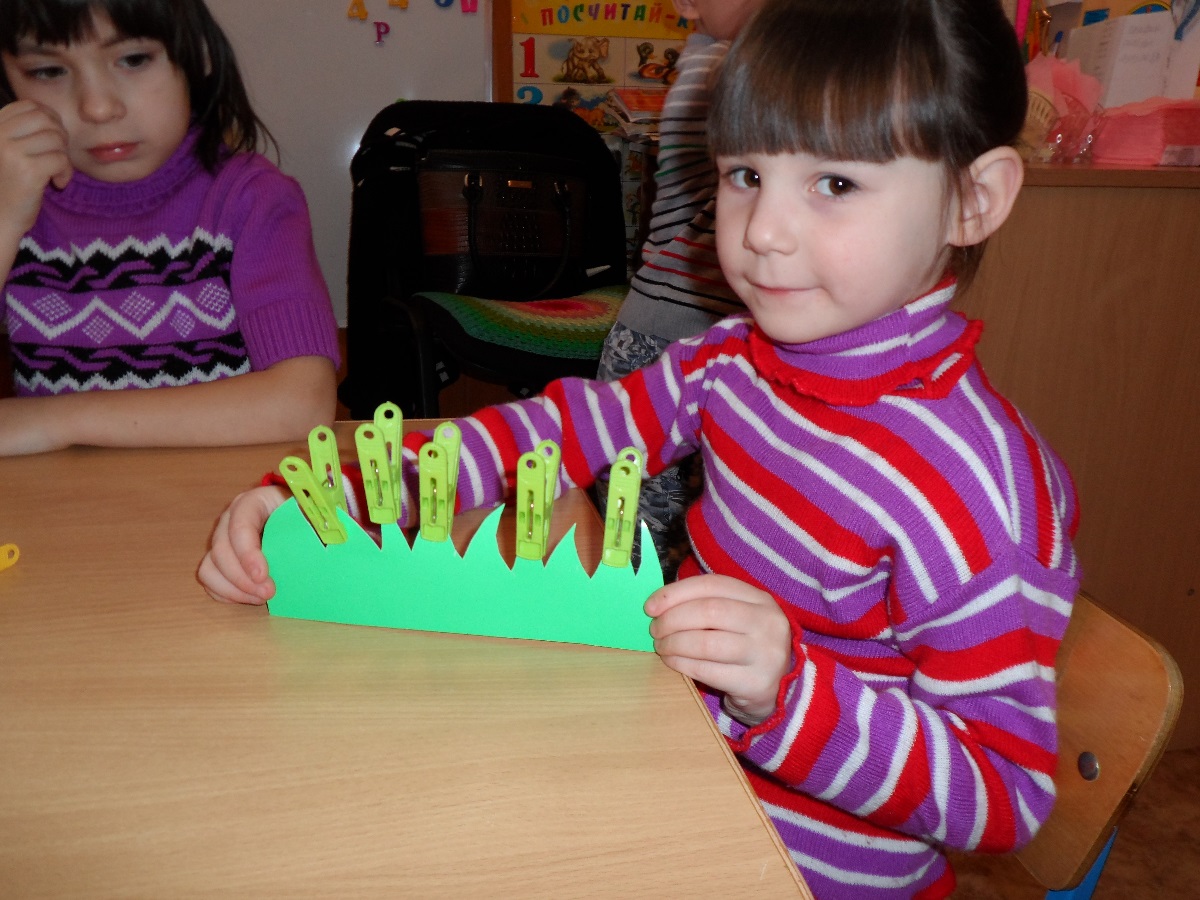 Чередование прищепок по цветуЦель: учить чередовать прищепки двух цветов; развивать мелкую моторику рук. Средства: прищепки жёлтого и оранжевого цвета, поднос, заготовка солнышка.«Сделай лучики солнышку»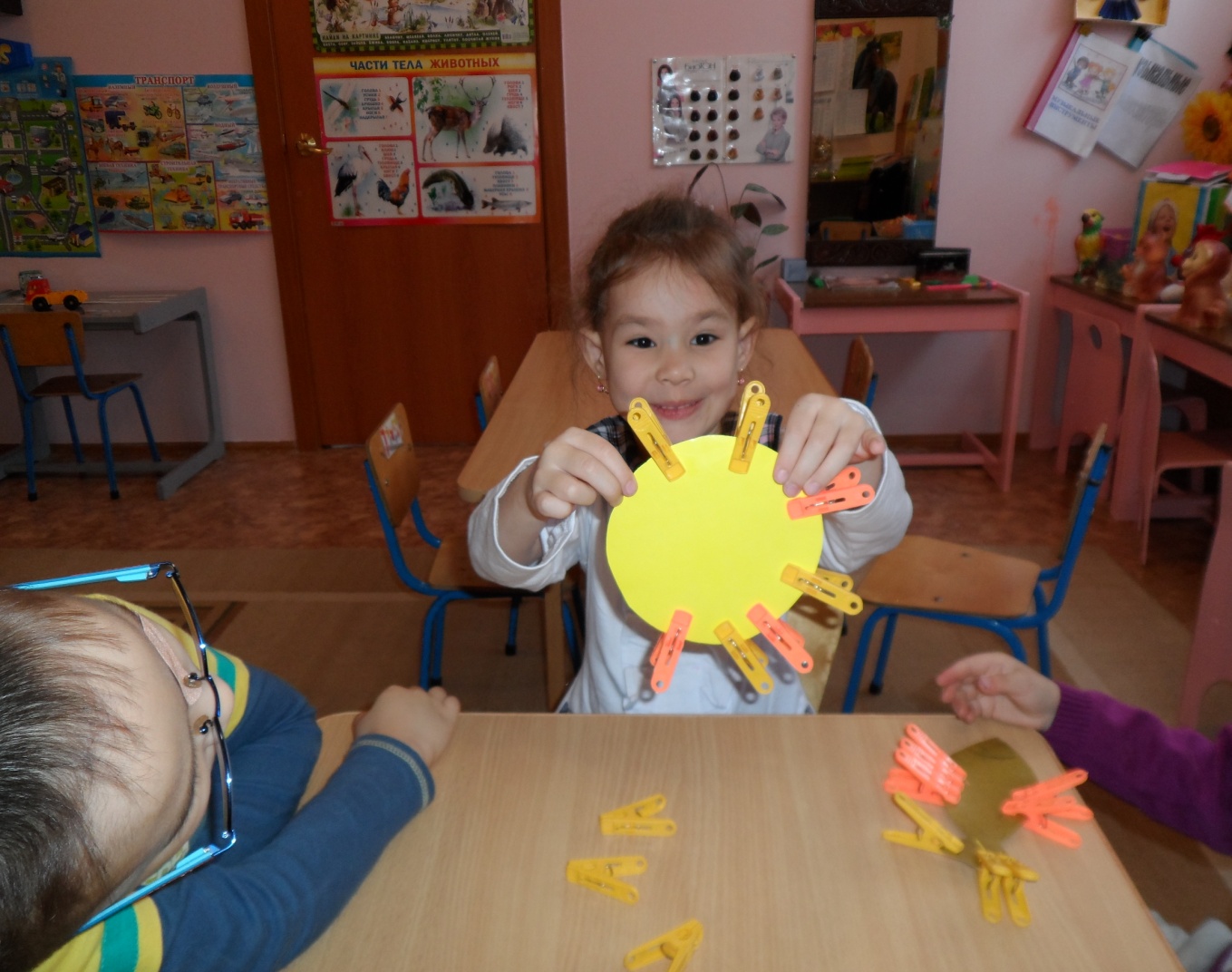 Вариант игры: сначала воспитатель предлагает детям рассмотреть солнышко, у которого уже есть лучики с чередующимися прищепками двух цветов, предлагает найти закономерность и продолжить составлять лучики в определённом порядке, это позволяет не только развивать мелкую моторику рук, а также восприятие, внимание, память и мышление.Затем задание усложняется. Дети следуют уже словесной инструкции воспитателя.Соотнесение количества прищепок с цифройЦель: учить соотносить цифру с количеством предметов в пределах 5-ти; развивать мелкую моторику рук.Средства: прищепки разного цвета, поднос, заготовки лошадки, зайчика, птички, морковки и репки, пластмассовые цифры 1, 2, 3, 4, 5. Вариант игр: воспитатель предлагает детям доделать недостающие детали животным и овощам с помощью прищепок.- Ребята, прищепок надо взять столько, чтобы их количество соответствовало предложенной цифре/можно изменить задание: когда дети доделают фигурки животных и овощи, спросить у них, сколько прищепок понадобилось, например, чтобы сделать уши, хвост или ноги, затем предложить подобрать цифру, соответствующую количеству приделанных прищепок/«Рыбка»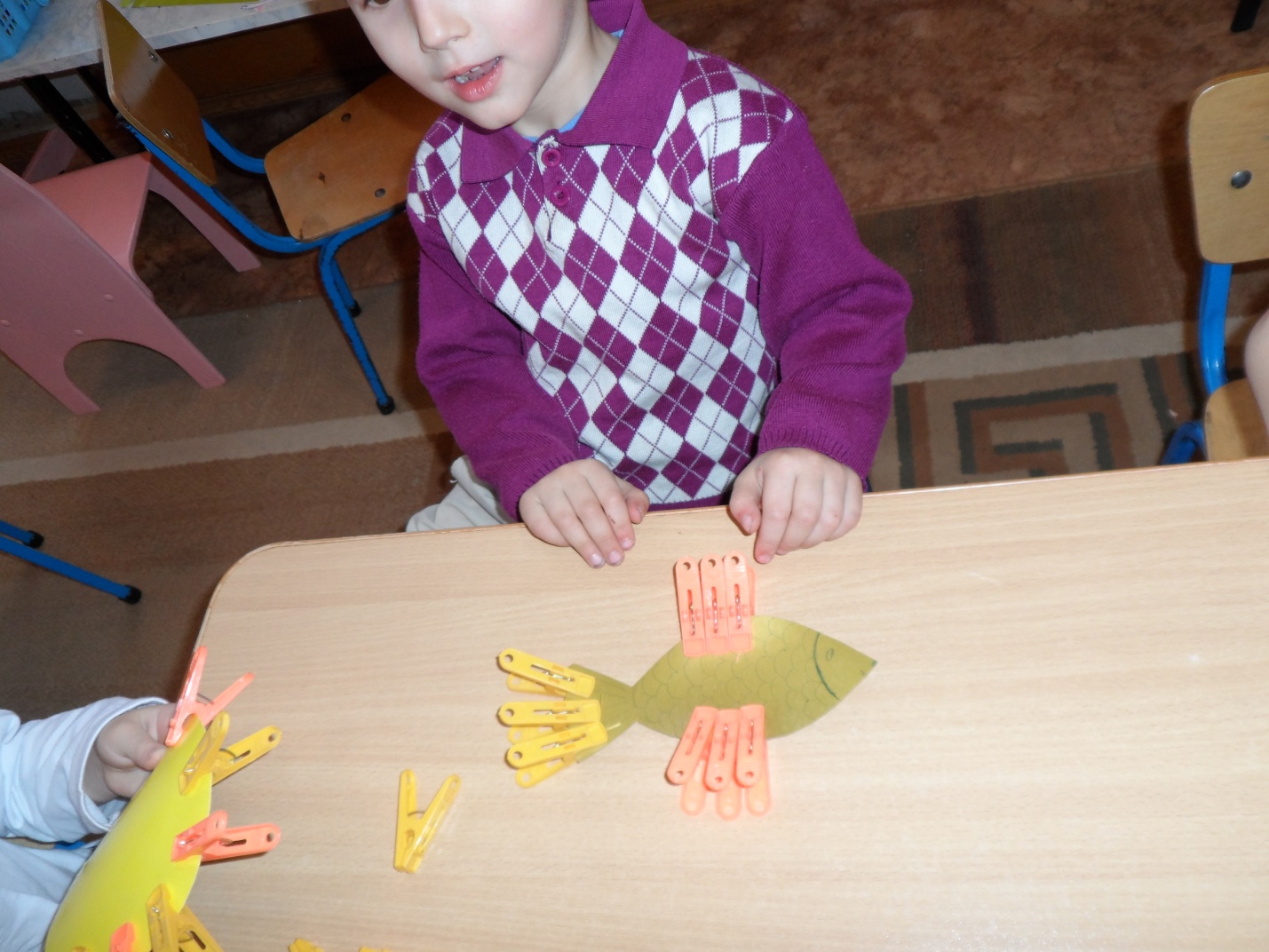 Проявление творчестваЦель: учить использовать цветовую гамму прищепок по выбору, развивать творческие способности, мелкую моторику рук.Средства: прищепки разного цвета, поднос, заготовки бабочки, цветка, самолёта.Вариант игр: воспитатель предлагает доделать недостающие детали предметам. Когда дети выполнят задание, спросить у них, какую часть предмета они доделали и какого цвета прищепки использовали.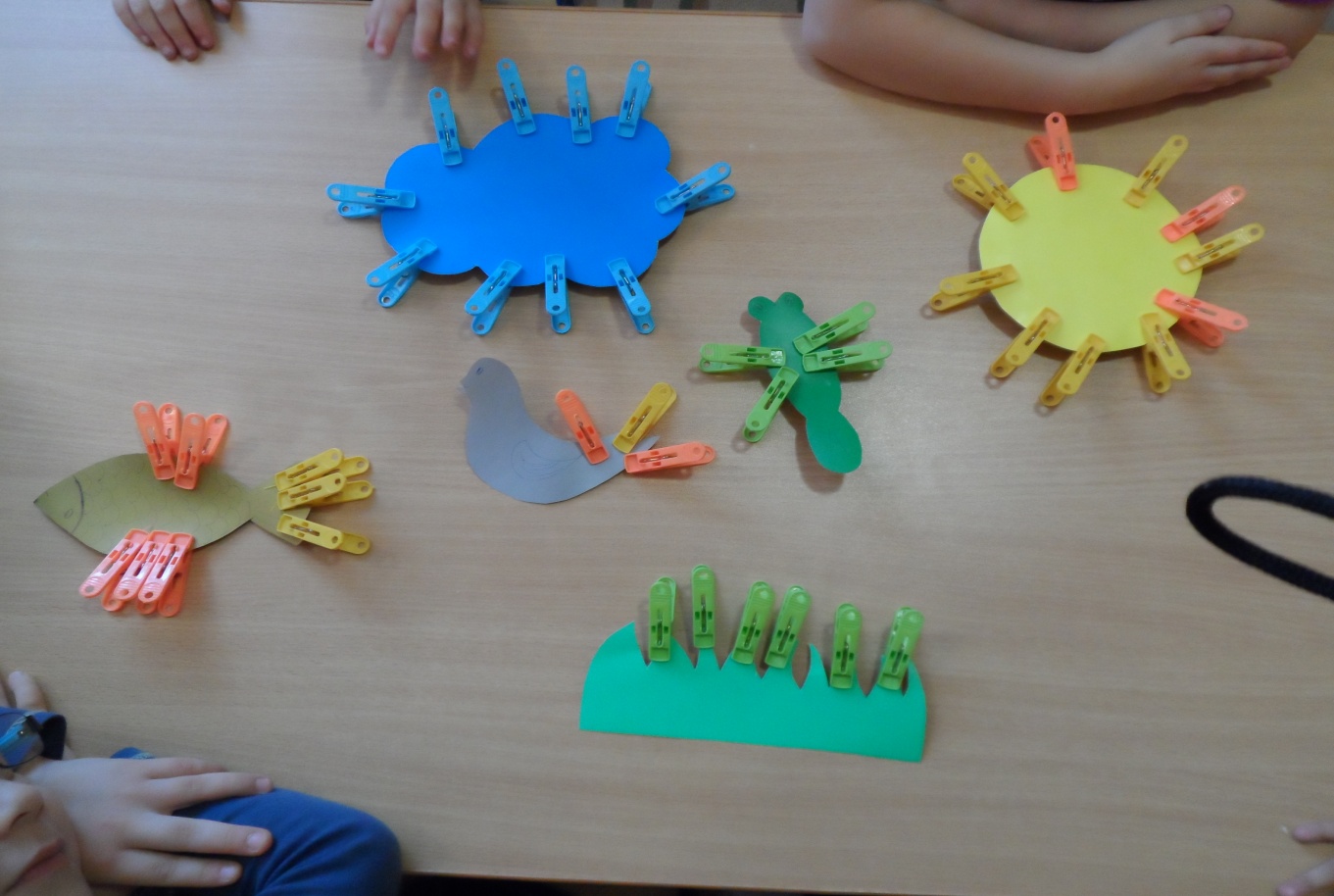 